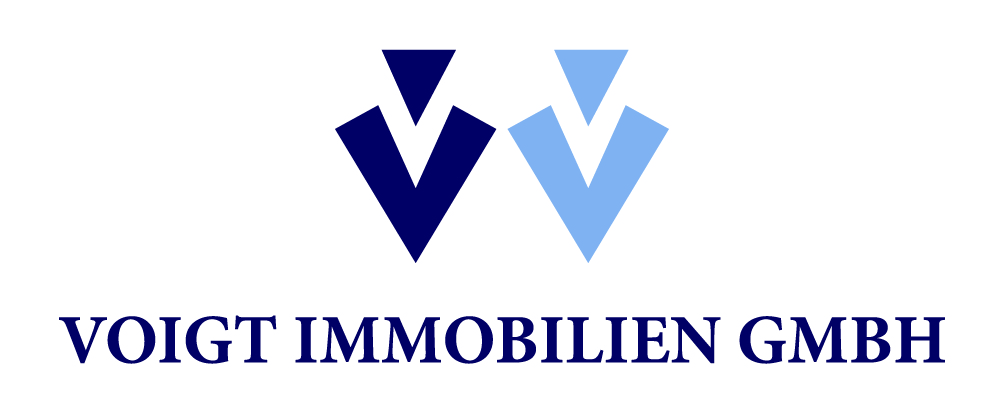 Voigt Immobilien GmbH				Tel.:	0171 - 728 99 29Marktstr. 55					88212 Ravensburg					Mail:	voigt@immo-voigt.de							Web:	https://www.immo-voigt.deErteilung einer Einzugsermächtigung und eines SEPA-Lastschriftmandats für Mieter			HV:		___________________________________	___			Mieter:	 	___________________________________	___			Anschrift:	___________________________________	___			PLZ, Ort:	___________________________________	___			Whg.-Nr.:	___________________________________	___Einzug gilt ab: 	______________________________________Einzugsermächtigung: Hiermit ermächtige/n ich/wir die Voigt Immobilien GmbH, meine/unsere bestehenden Zahlungsverpflichtungen (monatliches Hausgeld, einschließlich der Jahresendrechnungen) bei Fälligkeit durch Lastschrift von meinem/unseren Konto einzuziehen.SEPA-Lastschriftmandat:Ich/Wir ermächtigen die Voigt Immobilien GmbH, Zahlungen von meinem/unserem Konto mittels Lastschrift einzuziehen. Zugleich weise ich mein/weisen wir unser Kreditinstitut an, die von der Firma Voigt Immobilien GmbH auf mein/unser Konto gezogenen Lastschriften einzulösen.Hinweis: Ich kann/wir können innerhalb von 8 Wochen, beginnend mit dem Belastungsdatum, die Erstattung die Erstattung des belasteten Betrages verlangen. Es gelten dabei die mit meinem/ unserem Kreditinstitut vereinbarten Bedingungen.  			Kontoinhaber:		___________________________________________			IBAN:		DE	________________________________________			BIC:			______________________________				Geldinstitut: 		______________________________Ich/wir verpflichte mich/uns mit meiner Unterschrift, für ausreichende Deckung auf meinem Konto zu sorgen und evtl. Kosten, die infolge mangelnder Kontodeckung entstehen, zu übernehmen.Des Weiteren verpflichte ich mich, bei der Kontoänderung meinerseits, der Voigt Immobilien GmbH auch für dieses Konto eine Einzugsermächtigung zu erteilen und die Voigt Immobilien GmbH umgehend von der neuen Bankverbindung zu informieren.Datum: ________________		Unterschrift: ______________________________